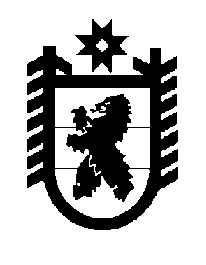 Российская Федерация Республика Карелия    ПРАВИТЕЛЬСТВО РЕСПУБЛИКИ КАРЕЛИЯРАСПОРЯЖЕНИЕот  3 июня 2015 года № 370р-Пг. Петрозаводск Рассмотрев предложение Государственного комитета Республики Карелия по управлению государственным имуществом и организации закупок, учитывая постановление администрации Пряжинского национального муниципального района от 20 марта 2015 года № 358 
«Об утверждении перечня государственного имущества предлагаемого для передачи из государственной собственности Республики Карелия в муниципальную собственность Пряжинского национального  муниципаль-ного района», в соответствии с Законом Республики Карелия от 2 октября 1995 года № 78-ЗРК «О порядке передачи объектов государственной собственности Республики Карелия в муниципальную собственность» передать в муниципальную собственность Пряжинского национального муниципального района от бюджетного образовательного учреждения  среднего профессионального образования (среднее специальное учебное заведение) «Петрозаводский музыкальный колледж имени Карла Эриковича Раутио» государственное имущество Республики Карелия согласно приложению к настоящему распоряжению.            ГлаваРеспублики  Карелия                                                             А.П. ХудилайненПриложениек распоряжению ПравительстваРеспублики Карелияот 3 июня 2015 года № 370р-ППеречень 
государственного имущества Республики Карелия, передаваемого 
в муниципальную собственность Пряжинского национального муниципального района ____________№ п/пНаименование имуществаКоличество, штукОбщая стоимость, рублей1.Баян «Юпитер-2Д» 46/61 х 44/80, 2-х голосный, готово-выборный, 4-х рядный 2112000,002.Баян «Юпитер» 37 х 37, выборный, 
1-голосный 130000,003.Пианино Perzina GP-1122280000,004.Балалайка-контрабас с полужестким чехлом ПКМИ фонд им. П.И. Чайковского171272,66Итого6493272,66